         15 февраля 2016 года  в  МКОУ «Каширская СОШ» состоялся выездной  областной семинар «Урегулирование конфликтов с помощью программы медиации», в котором приняли участие 13 руководителей служб школьной медиациии  из школ района. Проводили семинар методисты Центра психолого- педагогической поддержки и развития детей.  В ходе практических занятий  участники ознакомились с методикой урегулирования конфликтов между подростками.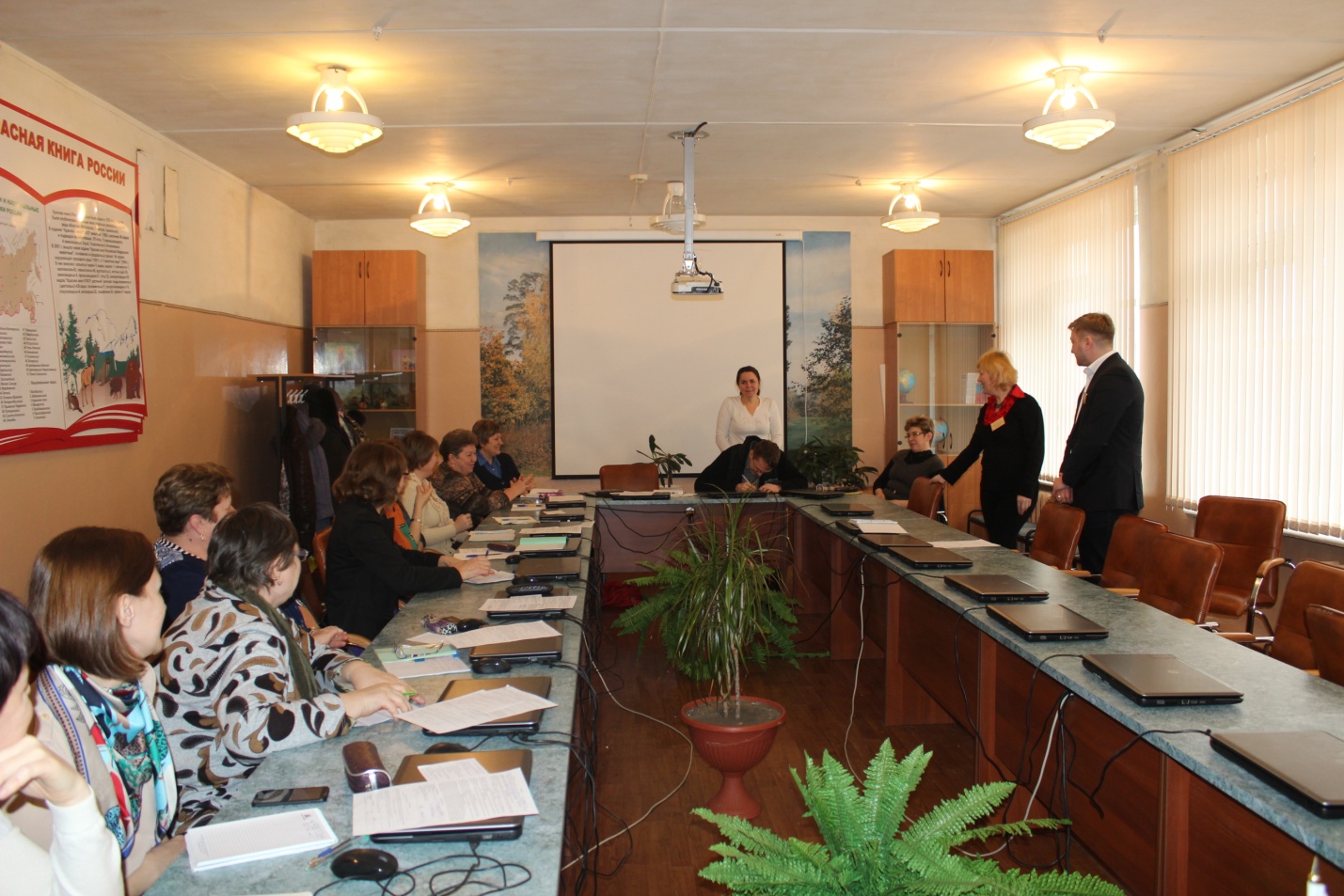 